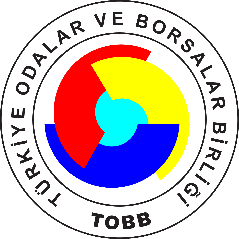 Türkiye-Bulgaristan İş Forumu“Pandemi Sonrası Ekonomik İlişkilerin Canlandırılması”1 Kasım 2021 Pazartesi / 11.00-13.15Taslak Program Katılım için: https://tobb-org.zoom.us/webinar/register/WN_Cbzstw7lSmq2wDXYnSYGRw Not: Türkçe-Bulgarca simültane tercüme hizmeti sağlanacaktır. 11.00Açılış 11.05 – 11.45Konuşmalar Bulgaristan TSO Başkanı Tsvetan Simeonov TOBB Başkanı M. Rifat HisarcıklıoğluBulgaristan Ankara Büyükelçisi Angel CholakovTürkiye Cumhuriyeti Sofya Büyükelçisi Aylin Sekizkök11.45 – 12.30SunumlarBulgaristan Yatırım Ajansı – Yatırım Ortamı T. C. Cumhurbaşkanlığı Yatırım Ofisi – Yatırım OrtamıBulgaristan Ankara Ticaret Müşaviri Svetoslav KirkovT. C. Sofya Ticaret Müşaviri Sinem Taştan12.30 – 13.00Firma Başarı Hikayeleri 13.00 – 13.15Soru – Cevap ve Kapanış